ПРОТОКОЛ №1чергових Загальних зборів акціонерівПриватного акціонерного товариства«Хмельницький обласний пивзавод»(код за ЄДРПОУ 05513922)03 квітня 2018 р.                                                                                                                         м. ХмельницькийДата проведення Загальних зборів:      - 03 квітня 2018 року.Місце проведення Загальних зборів:   - 29000, Україна, м. Хмельницький, вул. Чорновола, 24, зал адміністративного приміщення.Час початку реєстрації учасників:           - 15:00 годині.Час закінчення реєстрації учасників:     - 15:45 годині.Час відкриття зборів:                                 - 16:00 годині.      Загальна кількість простих іменних акцій Товариства складає 12580 (дванадцять тисяч п’ятсот вісімдесят) штук, кількість акціонерів, включених до переліку, які мають право на участь у загальних зборах, складено станом на 24:00 28.03.2018 року, становить  563 (п’ятсот шістдесят три) осіб, яким належить  12580 (дванадцять тисяч п’ятсот вісімдесят) штук простих іменних акцій, в тому числі 10256 (десять тисяч двісті п’ятдесят шість) штук простих іменних акцій, що враховуються при визначенні кворуму та надають право голосу для вирішення питань, які відносяться до компетенції Загальних зборів акціонерів Товариства.     Загальні збори мають кворум з усіх питань порядку денного за умови реєстрації для участі у Загальних зборах акціонерів , які сукупно є власниками більш як 50% голосуючих простих іменних акцій Товариства.     Рішення про проведення чергових Загальних зборів прийняте на розширеному засіданні Наглядової ради 23 січня 2018 р. (протокол №1).      Голова Наглядової ради Лисюк Олександр Олексійович повідомив присутнім, що чергові Загальні збори акціонерів скликані з ініціативи  Наглядової ради, на підставі закону України «Про акціонерні товариства» не пізніше ніж за 30 днів до дати проведення, про що кожного акціонера повідомили листом; розміщенням публікації  в офіційному друкованому видані Державної комісії з цінних паперів та фондового ринку – Відомості № 42 (2795) від 01.03. 2018 р., також інформація була розміщена в мережі інтернет Stockmarket  01.03.2018 р. та на власній веб-сторінці в мережі інтернет (pat.khmelpyvo.com) 01.03.2018 р.      Голова Наглядової ради доповів, що на засіданні Наглядової ради ( протокол №2 від 19.02.2018 р.) для реєстрації акціонерів та їх представників, які прибули для участі у Загальних зборах акціонерів, було призначено наступний склад реєстраційної комісії: Мазур О.В., Рак Н.Й., Ленюк Ю.В., Вержбицька Г.Й.     Для оголошення інформації щодо результатів голосування слово надається Голові реєстраційної комісії  Мазуру Олександру Вікторовичу. Голова реєстраційної комісії повідомив, для участі в Загальних зборах зареєструвалися 27 (двадцять сім) осіб, із них мають право голосу 9 (дев’ять) акціонерів яким належить 9949 (дев'ять тисяч дев’ятсот сорок дев’ять ) штук голосуючих простих іменних акцій Товариства, що становить 97, 01 % від загальної кількості голосуючих простих іменних акцій (протокол реєстраційної комісії №2 від 03.04.2018 р.)    Голова реєстраційної комісії Мазур Олександр Вікторович повідомив, що відповідно ст. 41 Закону України «Про акціонерні товариства» Загальні збори  акціонерного товариства мають кворум з усіх питань порядку денного.     На початку чергових Загальних зборів голова Наглядової ради  проінформував акціонерів про:Присутність на Загальних зборах членів Наглядової ради, Ревізійної комісії, Директора, інших посадових осіб товариства;Порядок проведення чергових Загальних зборів.   Голосування по питаннях, що включені до порядку денного відбуватимуться відкрито з використанням бюлетенів за принципом одна акція   -  один голос. Форму і зміст бюлетенів затверджено на засіданні Наглядової ради (протокол №2 від 19.02. 2018 р.)Оголошується порядок денний Загальних зборів:ПОРЯДОК ДЕННИЙ:Обрання лічильної комісії Загальних зборів Товариства.Обрання Голови та Секретаря Загальних зборів Товариства.Затвердження регламенту проведення Загальних зборів Товариства.Звіт Виконавчого органу про підсумки фінансово-господарської діяльності товариства за 2017 р. Визначення основних напрямків фінансово-господарської діяльності товариства на 2018 р.Звіт Наглядової ради товариства за 2017 р. та його затвердження.Звіт і висновки Ревізійної комісії товариства за 2017 р. та їх затвердження.Розподіл прибутку товариства та розміру дивідендів за 2017 р., затвердження планового розподілу прибутку на 2018 р.Затвердження річного звіту, результатів діяльності та балансу Товариства за 2017 р.    Зауважень та пропозицій від акціонерів стосовно порядку денного Загальних зборів не надійшло.    Збори переходять до розгляду питань порядку денного.    До обрання лічильної комісії підрахунок голосів акціонерів та оголошення результатів голосування здійснює реєстраційна комісія (протокол №2 від 19.02.2018 р.)  По –першому питанню порядку денного «Про обрання лічильної комісії Загальних зборів».  СЛУХАЛИ: Голову Наглядової ради Лисюка Олександра Олексійовича, який запропонував:Обрати лічильну комісію Загальних зборів в кількості 3-х осіб, а саме:Мельник Надію Федорівну;Возну Людмилу Іванівну;Резнікову Наталію Афанасіївну.Після обговорення на голосування був внесений наступний проект рішення:Обрати лічильну комісію Загальних зборів в кількості 3-х осіб,  в такому складі:Мельник Надія Федорівна;Возна Людмила Іванівна;Резнікова Наталія Афанасіївна.Голосували бюлетенем  для голосування (бюлетень №1)Голова реєстраційної комісії Мазур Олександр Вікторович доповів результати голосування:Голосували:Рішення прийнято (протокол реєстраційної комісії № 3 від 03.04.2018 р.)Прийняте рішення по першому питанню порядку денного:Обрати лічильну комісію Загальних зборів в кількості 3-х осіб, в такому складі:Мельник Надія Федорівна;Возна Людмила Іванівна;Резнікова Наталія Афанасіївна. По-другому питанню порядку денного «Про обрання Голови та Секретаря Загальних зборів Товариства».СЛУХАЛИ: Директора Лисюка Олександра Олександровича, який запропонував:Обрати Голову та Секретаря Загальних зборів Товариства у складі:Лисюк Олександр Олексійович – Голова Загальних зборів;Рак Ігор Анатолійович – секретар Загальних зборів.Після обговорення на голосування був внесений наступний проект рішення:Обрати Голову та Секретаря Загальних зборів Товариства у складі:Лисюк Олександр Олексійович – Голова Загальних зборів;Рак Ігор Анатолійович – секретар Загальних зборів.Голосували бюлетенем для голосування (бюлетень №2)Голова лічильної комісії Мельник Надія Федорівна доповіла результати голосування:Голосували:Рішення прийнято (протокол лічильної комісії № 2 від 03.04.2018 р.)Прийняте рішення по другому питанню порядку денного:Обрати Голову та Секретаря Загальних зборів Товариства у складі:Лисюк Олександр Олексійович – Голова Загальних зборів;Рак Ігор Анатолійович – секретар Загальних зборів.По-третьому питанню порядку денного «Затвердження регламенту проведення  Загальних зборів Товариства».СЛУХАЛИ: Голову Загальних зборів Лисюка Олександра Олексійовича, який запропонував:Затвердити регламент роботи Загальних зборів:доповідач Директор – 20 хв.Інші доповідачі – до 10 хв.Виступаючі – 5 хв.Після обговорення на голосування був внесений наступний проект рішення:Затвердити регламент роботи Загальних зборів:доповідач Директор – 20 хв.Інші доповідачі – до 10 хв.Виступаючі – 5 хв.Голосували бюлетенем  для голосування (бюлетень №3)Голова лічильної комісії Мельник Надія Федорівна доповіла результати голосування:Голосували:Рішення прийнято (протокол лічильної комісії № 3 від 03.04.2018 р.)Прийняте рішення по третьому питанню порядку денного:Затвердити регламент роботи Загальних зборів:доповідач Директор – 20 хв.Інші доповідачі – до 10 хв.Виступаючі – 5 хв.По-четвертому питанню порядку денного «Звіт Виконавчого органу про підсумки фінансово-господарської діяльності товариства за 2017 р. Визначення основних напрямків фінансово-господарської діяльності товариства на 2018 р.»СЛУХАЛИ: Директора Лисюка Олександра Олександровича, який в своєму звіті зупинився на основних показниках діяльності товариства у 2017 р., на результатах виконання всіх проблемних питань, згідно рішення минулих Загальних зборів, на основних напрямках діяльності товариства у 2018 р. Після обговорення на голосування був внесений наступний проект рішення:Запропоновано прийняти до відома звіт директора Товариства та запропоновано Загальним зборам затвердити такі напрямки діяльності Товариства на 2018 р.:Виготовлення не менше 1 млн. дал пива;Освоїти новий вид пива «Проскурівське-Бренд»Закупити та змонтувати новий вакуум-насос ВВН;При ремонті солодовні забезпечити викид вологого повітря;Перекрити дах складу №3 для ячменю;Прийти до висновку, що нам потрібно в майбутньому зробити для забезпечення виїмки пляшок з палет;Беручи до уваги економічний стан підприємства підвищувати заробітну плату для працівників колективу.Голосували бюлетенем  для голосування (бюлетень №4)Голова лічильної комісії Мельник Надія Федорівна доповіла результати голосування:Голосували:Рішення прийнято (протокол лічильної комісії № 4 від 03.04.2018 р.)Прийняте рішення по четвертому питанню порядку денного:Прийняти до відома звіт директора Товариства та затвердити такі напрямки діяльності Товариства на 2018 р.:Виготовлення не менше 1 млн. дал пива;Освоїти новий вид пива «Проскурівське-Бренд»Закупити та змонтувати новий вакуум-насос ВВН;При ремонті солодовні забезпечити викид вологого повітря;Перекрити дах складу №3 для ячменю;Прийти до висновку, що нам потрібно в майбутньому зробити для забезпечення виїмки пляшок з палет;Беручи до уваги економічний стан підприємства підвищувати заробітну плату для працівників колективу.По-п’ятому  питанню порядку денного «Звіт Наглядової ради товариства за 2017 р. та його затвердження.»СЛУХАЛИ: Голову Наглядової ради товариства Лисюка Олександра Олексійовича зі звітом про роботу Наглядової ради у 2017 р. Діяльність Наглядової ради у 2017 р. здійснювалась у відповідності до Статуту товариства і завдань покладених на неї Загальними зборами акціонерів. Відмічено також, що звітний період скарг на роботу Виконавчого органу не надходило, порушень в діяльності Виконавчого органу не виявлено.Після обговорення на голосування був внесений наступний проект рішення:Затвердити звіт Наглядової ради за 2017 р.Голосували бюлетенем для голосування (бюлетень №5)Голова лічильної комісії Мельник Надія Федорівна доповіла результати голосування:Голосували:Рішення прийнято (протокол лічильної комісії № 5 від 03.04.2018 р.)Прийняте рішення по п’ятому питанню порядку денного:Затвердити звіт Наглядової ради за 2017 р.По-шостому  питанню порядку денного «Звіт і висновки Ревізійної комісії товариства  за 2017 р. та їх  затвердження.»СЛУХАЛИ: Голову Ревізійної комісії Соколову Галину Іванівну про результати перевірки фінансово-господарської діяльності ПрАТ «Хмельпиво». Встановлено, що дані звіту про фінансові результати і балансу товариства відповідають даним бухгалтерського обліку, які відображені в головній книзі.     Всі кошти використовувались згідно кошторисів по рішенню Виконавчого органу, нецільового використання не виявлено.     Проведено аудиторську перевірку фінансової діяльності товариства незалежним аудитором, при цьому надано аудиторський висновок від 28.02.2018 р. про достовірність фінансових звітів ПрАТ «Хмельпиво».Після обговорення на голосування був внесений наступний проект рішення:Затвердити звіт і висновки Ревізійної комісії за 2017 р.Голосували бюлетенем для голосування (бюлетень №6)Голова лічильної комісії Мельник Надія Федорівна доповіла результати голосування:Голосували:Рішення прийнято (протокол лічильної комісії № 6 від 03.04.2018 р.)Прийняте рішення по шостому питанню порядку денного:Затвердити звіт і висновки Ревізійної комісії за 2017 р.По-сьомому  питанню порядку денного «Розподіл прибутку товариства та розміру дивідендів за 2017 р., затвердження планового розподілу прибутку на 2018 р.»СЛУХАЛИ: Заступника директора з економіки, планування і перспективи Мазура Олександра Вікторовича, щодо розподілу прибутку товариства, розміру дивідендів за 2017 р., затвердження планового розподілу прибутку на 2018 р.Після обговорення на голосування був внесений наступний проект рішення:Розподілити прибуток за 2017 р. у сумі 32423, 0 тис. грн.В фонд виплати дивідендів - 600,0 тис. грн.На технічне переоснащення товариства - 31823,0 тис. грн.Наглядовій раді, на своєму засіданні затвердити перелік осіб, які мають право на отримання дивідендів на основі реєстру станом на 27.04.18 р.Виконавчому органу товариства в порядку, встановленому Статутом, повідомити осіб, які мають право на отримання дивідендів, про дату, розмір та строк їх виплати шляхом розміщення інформації на веб-сторінці в мережі інтернет.Початок виплати дивідендів – з 01.06.18 р. Гарантійний термін для виплати дивідендів акціонерам до 05.10. 18 р.Розмір дивідендів на 1 акцію – 48,66 грн. (в т.ч. податок з доходів фізичних осіб та військовий збір).Плановий прибуток за 2018 р. направити на формування фондів:В фонд виплати дивідендів (3,5%);На технічне переоснащення товариства (96,5%).Голосували бюлетенем для голосування (бюлетень №7)Голова лічильної комісії Мельник Надія Федорівна доповіла результати голосування:Голосували:Рішення прийнято (протокол лічильної комісії № 7 від 03.04.2018 р.)Прийняте рішення по сьомому питанню порядку денного:Розподілити прибуток за 2017 р. у сумі 32423, 0 тис. грн.В фонд виплати дивідендів - 600,0 тис. грн.На технічне переоснащення товариства - 31823,0 тис. грн.Наглядовій раді, на своєму засіданні затвердити перелік осіб, які мають право на отримання дивідендів на основі реєстру станом на 27.04.18 р.Виконавчому органу товариства в порядку, встановленому Статутом, повідомити осіб, які мають право на отримання дивідендів, про дату, розмір та строк їх виплати шляхом розміщення інформації на веб-сторінці в мережі інтернет.Початок виплати дивідендів – з 01.06.18 р. Гарантійний термін для виплати дивідендів акціонерам до 05.10. 18 р.Розмір дивідендів на 1 акцію – 48,66 грн. (в т.ч. податок з доходів фізичних осіб та військовий збір).Плановий прибуток за 2018 р. направити на формування фондів:В фонд виплати дивідендів (3,5%);На технічне переоснащення товариства (96,5%).
По-восьмому питанню порядку денного «Затвердження річного звіту, результатів діяльності та
балансу Товариства за 2017 р.»
СЛУХАЛИ: Заступника директора з економіки, планування і перспективи Мазура Олександра
Вікторовича який зупинився на основних показниках роботи товариства за 2017 р. згідно доповіді
директора та основних показниках даних балансу товариства за 2017 р.
Після обговорення на голосування був внесений наступний проект рішення:
Затвердити річний звіт та баланс товариства за 2017 р.
Голосували бюлетенями для голосування (бюлетень №8)
Голова лічильної комісії Мельник Надія Федорівна доповіла результати голосування:
Голосували:
Варіанти голосування Кількість
голосів
% від кількості голосуючих
акцій, що зареєструвалися
для участі в зборахРішення прийнято (протокол^ічильної комісії № 8 від 03.04.2018 р.)
Прийняте рішення по восьмому питанню порядку денного:
Затвердити річний звіт та баланс товариства за 2017 р.
У зв'язку із розглядом усіх питань порядку денного Загальні збори акціонерів оголошуються
закритими.
Будь-яких заперечень від акціонерів товариства не надійшло. Всі акціонери товариства були
належним чином повідомлені про проведення Загальних зборів, не мають претензій до процедури їх
скликання та проведення, погоджуються з усіма прийнятими на цих Загальних зборах рішеннями.
Голова Загальних зборів                                                                  Лисюк О.О.
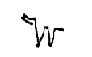 Секретар Загальних зборів                                                                                                Рак І.А.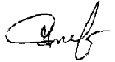 Варіанти голосуванняКількість голосів% від кількості голосуючих акцій, що зареєструвалися для участі в зборахКількість голосів, що не брали участь в голосуванні00Кількість голосів у бюлетенях, які визнані недійсними00Варіанти голосування:«ЗА»9949100«ПРОТИ»00«УТРИМАВСЯ»00Варіанти голосуванняКількість голосів% від кількості голосуючих акцій, що зареєструвалися для участі в зборахКількість голосів, що не брали участь в голосуванні00Кількість голосів у бюлетенях, які визнані недійсними00Варіанти голосування:«ЗА»9949100«ПРОТИ»00«УТРИМАВСЯ»00Варіанти голосуванняКількість голосів% від кількості голосуючих акцій, що зареєструвалися для участі в зборахКількість голосів, що не брали участь в голосуванні00Кількість голосів у бюлетенях, які визнані недійсними00Варіанти голосування:«ЗА»9949100«ПРОТИ»00«УТРИМАВСЯ»00Варіанти голосуванняКількість голосів% від кількості голосуючих акцій, що зареєструвалися для участі в зборахКількість голосів, що не брали участь в голосуванні00Кількість голосів у бюлетенях, які визнані недійсними00Варіанти голосування:«ЗА»9949100«ПРОТИ»00«УТРИМАВСЯ»00Варіанти голосуванняКількість голосів% від кількості голосуючих акцій, що зареєструвалися для участі в зборахКількість голосів, що не брали участь в голосуванні00Кількість голосів у бюлетенях, які визнані недійсними00Варіанти голосування:«ЗА»9949100«ПРОТИ»00«УТРИМАВСЯ»00Варіанти голосуванняКількість голосів% від кількості голосуючих акцій, що зареєструвалися для участі в зборахКількість голосів, що не брали участь в голосуванні00Кількість голосів у бюлетенях, які визнані недійсними00Варіанти голосування:«ЗА»9949100«ПРОТИ»00«УТРИМАВСЯ»00Варіанти голосуванняКількість голосів% від кількості голосуючих акцій, що зареєструвалися для участі в зборахКількість голосів, що не брали участь в голосуванні00Кількість голосів у бюлетенях, які визнані недійсними00Варіанти голосування:«ЗА»9949100«ПРОТИ»00«УТРИМАВСЯ»00Кількість голосів, що не брали участь в голосуванні 0 0Кількість голосів у бюлетенях, які визнані недійсними 
Варіанти голосування:
«ЗА» 0 09949 100«ПРОТИ» 0 0«УТРИМАВСЯ» 0 0